NUAMES Robotics 2nd Annual Spaghetti Dinner and Silent AuctionWhen: October 22nd, 2014Time: Doors open at 5:30 pmDinner’s at 6:00   Doors will close at 8:00Where: Weber State Davis Campus Building D3 1st floor BallroomEvents: Robotics Demonstrations, Presentations, and Silent Auction Minimum Donation: Table of 6-$125           			Single Seats-$25How: Call or email NUAMES Robotics Mentors atnuamesrobotics@gmail.com801-395-3350 Menu: House Salad, Spaghetti and Meatballs with bread sticks, DessertWe would love it if you were to buy a table, seat, or donate items for our silent auction. Thank you!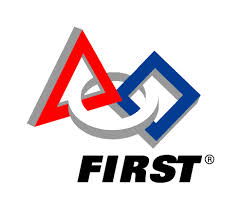 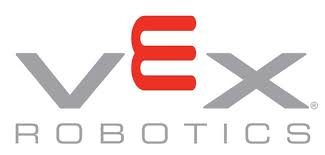 